     JUDGE WORKSHEET	                   Judge:___________________________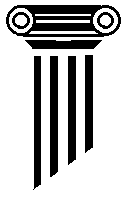     JV Bible Story Impromptu			 Room:_________   Round:___________
Description: Bible Story Impromptu allows students to learn Bible stories and give a brief, but knowledgeable summary. They will also explain why the story is important & what we can learn from it.
Goal: To motivate participants to study their Christian faith and to prepare them to articulate a defense of what they believe by presenting factual, heartfelt information in a reasoned, persuasive and winsome manner.Preparation time – two (2) minutes. Speaking time – five (5) minutes. No minimum time.GuidelinesTime limit is 5 minutes; overtime grace period of 15 seconds; no minimum time.Presentation Rules:
1. At least one judge in each room will be given instructions and the envelope of topics to distribute to the participants.
2. In the room, the speaker will receive three single topics from the judge, choose one, and return the other two topics before leaving the room.
3. A two-minute preparation time begins as soon as the student receives the topic choices. The timepiece should be facing toward the competitor
4. During prep time, the speaker may use a Bible, access card files, and write additional notes on note cards.
5. During the speech, the speaker may refer to the topic slip in hand. No notes or notecards. 
6. All directly quoted and/or paraphrased material should be properly cited in the speech.
7. Apologetics judges should be sympathetic to the ideals of Stoa.
8. Speeches should not exceed five (5) minutes. However, no student will be penalized for going over the suggested time, and there is no minimum speaking time.
9. The speech should be well-organized, including an introduction, in which the story chosen must be stated, 2-3 main points, and a conclusionJudge Worksheet Instructions Record the topic of each speaker as they present.When the round is over, rank speakers using the point totals on the ballots; speakers may have the same point values but they must still be ranked. (For example, if two speakers have 26 points, choose a 1st and 2nd rank).  1st place is noted by “1”, 2nd place “2”, etc.  Place these rankings in column 1.  Record violations, if any (see above), in column 2.  If no violations occur, go to step 5.Add columns 1 and 2 and record in column 3, if applicable. In column 4, record the final rank.  There can be no ties in rankings, so break ties by advancing the participant with no or fewer violations first. (Example: if two are tied for 3rd place, advance the speaker with no violations to 3rd place and the other speaker with a violation to 4th place.)IMPORTANT: after filling out column 4, go back to the ballots and based upon this worksheet, circle the final rank for each speaker.Name of speaker (in planned order)Topic of speech Column 1:Original rankColumn 2:Violations, if anyColumn 3:Add columns 1 & 2Column 4:Final RankBreak any ties